Dear ________ (Patient’s Name),We are pleased to hear that you are doing so well following your_________________________(Name of procedure/ surgery). We hope that you are satisfied with our services. We will be truly grateful to you if you could tell all your friends and family about us. We look forward to helping them with________________________________ (services you offer). Please feel free to contact me on __________________ (Your Contact) if we could be of any assistance to you or your family.Yours sincerely,Dr. ________ (Your Full Name)(Website/Email)________________(Social Media Account)______________Contact Information)_______________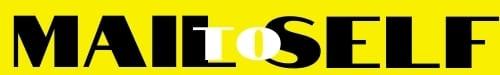 